Posted 06/27/2022NOTICE OF PUBLIC HEARINGSC Regional Housing Authority No. 3 (SCRHA#3) will hold a public hearing to discuss its Moving to Work (MTW) Plan and application package for said plan. The public hearing will occur on Wednesday, July 20, 2022, at 3:00 p.m. at the main office of SC Regional Housing Authority No. 3 10938 Ellenton Street Barnwell, SC 29812 (Across from the Barnwell Department of Social Services.

SCRHA#3 is proposing to apply for MTW status via application to The United States Department of Housing and Urban Development (HUD).  Interested parties may obtain a copy of the MTW Plan from the Housing Authority’s website at www.scrha3.org or at the Housing Authority’s main office at 10938 Ellenton Street Barnwell, SC 29812. Should you wish to comment on the proposed changes please submit comments in writing to the above address, or via email to Elizabeth Overton at boverton@southeasternhcd.org, by July 25, 2022. 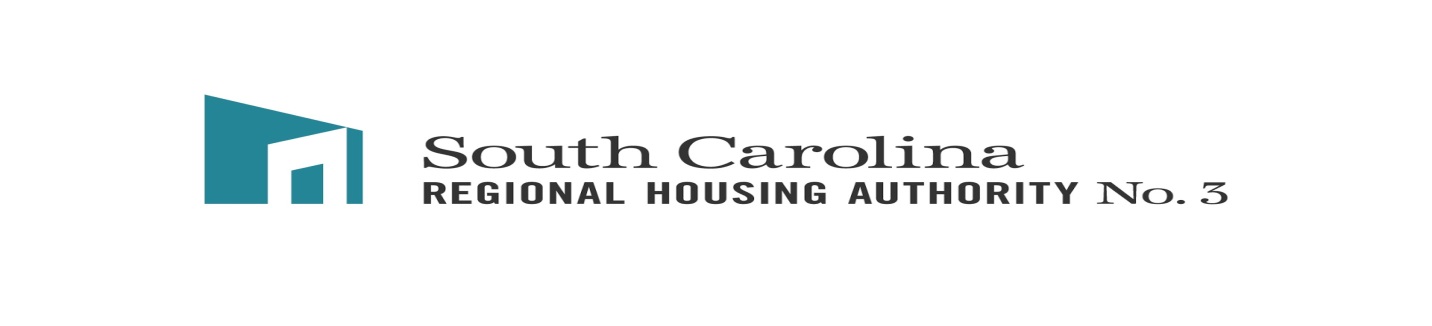 Moving To Work ProposalAsset BuildingPurposeThe purpose of the Moving to Work Proposal is for Section 8 and Section 9 residents to build assets through an opt-out incentivized savings program which is wrapped in supportive services aimed at education, behavior modification and asset creation.EligibilityUp to fifty percent of residents will be randomly selected for participation in the program.  Once, residents have been notified, they will be given the opportunity to opt of the program.  Residents who opt to participate will be enrolled in the 24- month program.Implementation PlanA savings account will be created by SC Regional Housing Authority #3 on behalf of the resident.  At the end of 24 months the ownership of the savings account will be converted to the participant along with any interest that accrued.  If the participant’s lease is terminated, voluntarily or involuntarily, before the 24-month period the participant forfeits any funds other than those personally invested by the participant. (Voluntary Savings)Deposits will be made to the accounts based upon the following criteria:Time frames for on-time rent payments and voluntary savings incentives will run concurrently and not consecutively.  For example, to receive the full incentives participants would have to pay on-time rent and/or participate in voluntary savings for 18 months total. Actively engaged in housing counseling and/or ROSS counseling is defined as maintaining monthly check-ins with case manager and positively moving towards goal attainment.  Three consecutive missed appointments or consistent “no response” to attempts to communicate will result in the participant being deemed inactive or no progress towards goal attainment after 4 months.  ActivityAmountRateAutomatic$10MonthlyOn-time recertification$50Per OccurrenceCompletion of Certified Financial Literacy Class with an emphasis on budgeting and credit$50One- time occurrenceCompletion of a pre-homeownership class$50One- time occurrenceCompletion of a certified homebuyer education course$75One- time occurrenceEnrollment and active engagement in housing counseling with a certified counselor$25Per MonthEnrollment in ROSS Program and active engagement in program goal obtainment$25Per MonthEnrollment in resident training program and active for a minimum of 6 months$150One- time occurrenceVolunteer for ROSS Community Programming Activities$20Per EventPassed Housing Inspection$25Per OccurrenceFor positive renters, on-time rent payments for 3 months$25One- time occurrenceFor positive renters, on-time rent payments for 6 months$40One-time occurrenceFor positive renters, on-time rent payments for 9 months$50One- time occurrenceVoluntary savings (minimum of $25/month), consistent deposits for 3 months25% of deposits made up to $75One- time occurrenceVoluntary savings (minimum of $25/month), consistent deposits for 6 months50% of deposits made up to $150One- time occurrenceVoluntary savings (minimum of $25/month), consistent deposits for 9 months75% of deposits made up to $225One- time occurrence